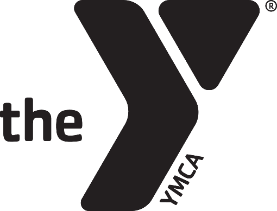 I, __________________________________________________________, give authorization to the Wayne County YMCA to put a hold on my YMCA Membership for the months indicated below:I understand that even though my membership is on hold I am still required to pay $5.00 per month to keep it on hold. This amount will be deducted from my account on file for each month on hold. I understand that as of ___________________ my monthly payment will return to ________________.*If the Y is closed for more than 50% of a month due to COVID-19 (or other incident) I will not be charged the $5.00 fee for holding. ______________________________________________________________		____________________________Member Signature							Date______________________________________________________________		_____________________________Staff Signature							Date January July FebruaryAugustMarchSeptemberApril OctoberMayNovemberJuneDecember 